Sportovně fotbalový letní kemp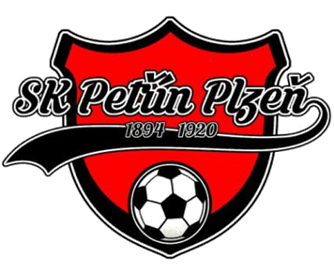 Místo konání: areál SK Petřín Plzeň, Lobezská 22		Termín kempu: 28. 8. – 1. 9. 2023 	Čas konání:	8:00 – 16:00	 (7:45 příchod dětí)		Kontakt: Kateřina Pletichová, tel.: 604 704 164, e-mail: katka.pletichova10@seznam.cz		Cena za 1 týden:	Členové SK Petřín Plzeň	3.000,- Kč	cena za 1 den:  600,- KčV ceně zahrnuto: odborný dohled licencovaných trenérů a pedagogů	lékařský dohledstrava (oběd, 2x svačina)celodenní program a náplňOdevzdání přihlášky: na výše uvedený e-mail + v kopii na vitova.klara@gmail.com do 30.6. 2023Způsob úhrady: bezhotovostně na číslo účtu: 50016-721713369/0800, do zprávy pro příjemce napište !!!! kemp + jméno a příjmení + ročník dítěte (např: kemp Petr Vít 2014)Sportovně fotbalový letní kemp se bude konat na sportovištích SK Petřín Plzeň a SK Plzeň 1894. Kemp bude (jak již napovídá název) probíhat hlavně ve sportovním a fotbalovém duchu pod vedením licencovaných trenérů fotbalu, atletiky a pedagogů. Stravování bude zajištěno v místní restauraci „Na Péčku“, a to formou oběda (polévka + hlavní chod), svačiny a pitného režimu. Dále budou účastníkům k dispozici šatny na převlečení a uložení svých osobních věcí.S sebou si vezmu: 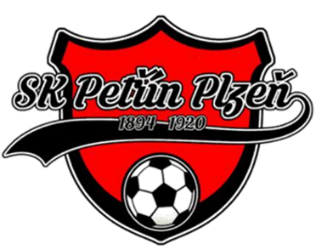 kopačky a sálovou obuv (tenisky)sportovní oblečení (tréninkové) + šusťáková bundasportovní lahev na pitípantofle na přezutíkartičku pojišťovnykarimatku či něco podobného na leženíopalovací krémhry na poobědní odpočinek (např. prší, pexeso+ další věci určené dle počasí a programu (např. vícero ponožek)veškeré informace ke konání kempu, včetně přihlášky Vám ráda poskytnu na telefonním čísle 604 704 164 nebo e-mailové adrese katka.pletichova10@seznam.cz